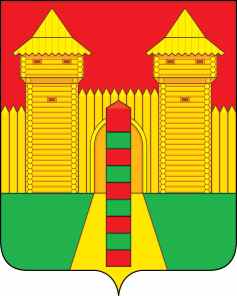 АДМИНИСТРАЦИЯ  МУНИЦИПАЛЬНОГО  ОБРАЗОВАНИЯ «ШУМЯЧСКИЙ  РАЙОН» СМОЛЕНСКОЙ  ОБЛАСТИРАСПОРЯЖЕНИЕот 11.12.2023г. № 346-р           п. ШумячиВ соответствии со статьей 28 Устава муниципального образования «Шумячский район» Смоленской области, на основании ходатайства муниципального бюджетного общеобразовательного учреждения «Шумячская средняя школа имени В.Ф. Алешина» от 03.12.2023г. № 30Дать согласие муниципальному бюджетному общеобразовательному учреждению «Шумячская средняя школа имени В.Ф. Алешина» на предоставление в безвозмездное пользование нежилых помещений расположенных по адресу: Смоленская область, п. Шумячи, ул. Школьная, д. 1а, этаж-2, номера на поэтажном плане- 9 - 46,6 кв. м, 10 – 48 кв.м.,11 - 47,9 кв. м, сроком на три года для размещения организации ВСОО ВДВ «Союз десантников России»Глава муниципального образования«Шумячский район» Смоленской области                                          А.Н. ВасильевО даче согласия на предоставление в безвозмездное пользование недвижимого имущества